ProfilePartner at TPA Czech RepublicCourt Expert in the Field of EconomicsMember of the Royal Institution of Chartered Surveyors (MRICS)Lecturer and TrainerAuthor or Co-author of Professional ArticlesProfessional CareerSince 2021: Partner at TPA Czech Republic Since 2006: Employee of TPA Czech RepublicLecturer in several training agencies15+ years of experience in the field of valuation, structuring, business combinations, M&A, strategic consulting and restructuringEducation and TrainingGraduate of Prague University of Economics and Business (Ph.D.)Court Expert in the Field of EconomicsProfessional NetworksMember of the Royal Institution of Chartered Surveyors (MRICS)Member of the Department of Corporate Finance and Valuation at Prague University of Economics and Business Language SkillsCzechEnglishClient Focus / ServicesVALUATIONBUSINESS CONSULTINGCOMMERCIAL DUE DILIGENCECORPORATE FINANCETRANSACTION SUPPORTFINANCIAL PLANNING & RESTRUCTURINGAreas of ExpertiseLAWYERSBANKING, INSURANCE & FINANCIAL SERVICE PROVIDERSENERGY & UTILITIES	HOLDINGSREAL ESTATEPRIVATE EQUITY FUNDSMANUFACTURINGAUTOMOTIVECONSTRUCTIONContactTomáš Podškubkatomas.podskubka@tpa-group.czPhone: +420 222 826 211Cell phone: +420 725 519 764TPA Czech RepublicAntala Staška 2027/79, Prague 4, 140 00Phone: +420 222 826 311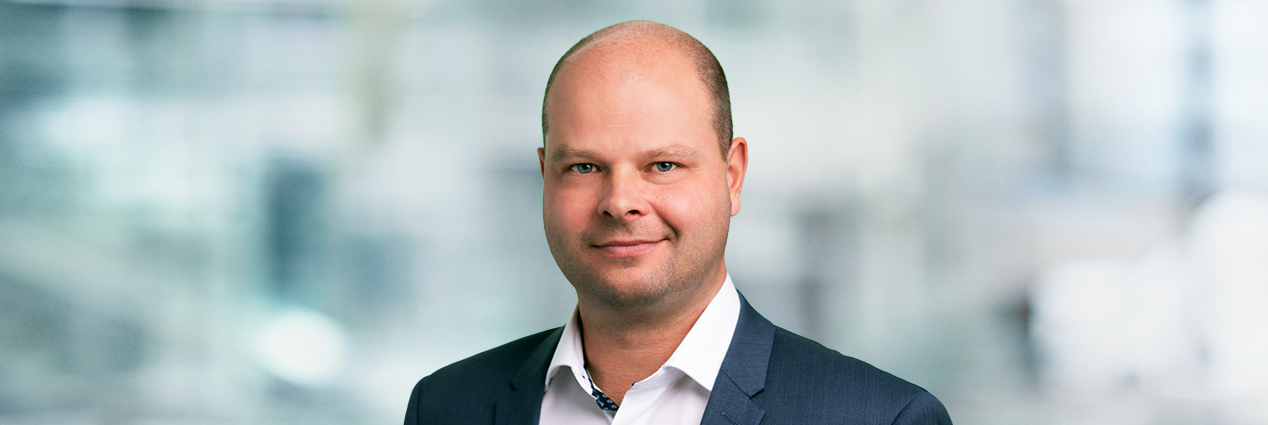 Tomáš Podškubka